Project 178  QID 090154   Project 178  QID 090154   OMB No. 0535-0020    Approval Expires 3/31/2012OMB No. 0535-0020    Approval Expires 3/31/2012OMB No. 0535-0020    Approval Expires 3/31/2012OMB No. 0535-0020    Approval Expires 3/31/2012MILK PRODUCTION REPORT  -  April 1, 2012MILK PRODUCTION REPORT  -  April 1, 2012MILK PRODUCTION REPORT  -  April 1, 2012MILK PRODUCTION REPORT  -  April 1, 2012MILK PRODUCTION REPORT  -  April 1, 2012MILK PRODUCTION REPORT  -  April 1, 2012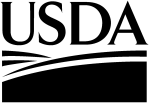 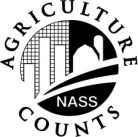 NATIONALAGRICULTURALSTATISTICSSERVICEArizona Field Office230 N. 1st Ave
Phoenix, AZ  85003-17061-800-645-7286Fax: 602-280-8897 nass-az@nass.usda.govArizona Field Office230 N. 1st Ave
Phoenix, AZ  85003-17061-800-645-7286Fax: 602-280-8897 nass-az@nass.usda.govYour answers  to the questions below on milk production and dairy practices are needed to prepare reliable State and National milk production and related statistics to be published in the April 19 Milk Production Report.  Under Title 7 of the U.S. Code and CIPSEA (Public Law 107-347), facts about your operation are kept confidential and used only for statistical purposes.  Response is voluntary.  However, these data are collected and published as a service to milk producers.  Please complete and return this report promptly in the envelope providedYour answers  to the questions below on milk production and dairy practices are needed to prepare reliable State and National milk production and related statistics to be published in the April 19 Milk Production Report.  Under Title 7 of the U.S. Code and CIPSEA (Public Law 107-347), facts about your operation are kept confidential and used only for statistical purposes.  Response is voluntary.  However, these data are collected and published as a service to milk producers.  Please complete and return this report promptly in the envelope providedPlease make corrections to name, address and Zip code, if necessary.Please make corrections to name, address and Zip code, if necessary.Please make corrections to name, address and Zip code, if necessary.Please make corrections to name, address and Zip code, if necessary.Please Mail Promptly   or  Fax to 602-280-8897Please Mail Promptly   or  Fax to 602-280-88971.	Were any milk cows, including any dry cows, on this operation on April 1, 2012?1.	Were any milk cows, including any dry cows, on this operation on April 1, 2012?1.	Were any milk cows, including any dry cows, on this operation on April 1, 2012?1.	Were any milk cows, including any dry cows, on this operation on April 1, 2012?1.	Were any milk cows, including any dry cows, on this operation on April 1, 2012?  Yes [Go to item 2.]   Yes [Go to item 2.]   Yes [Go to item 2.]   No	a.  Will there be any milk cows on this operation during 2012?  No	a.  Will there be any milk cows on this operation during 2012?OFFICE USEOFFICE USE  1  Yes	2  Don't Know	3  No491491Please sign and return this report in the enclosed envelope.Please sign and return this report in the enclosed envelope.2.	How many MILK COWS, including any dry cows, were on this operation on April 1?  Exclude any heifers not yet freshened. . . . . . . . . . . . . . . . . . . . . . . . . . . . . . . . . . . . . . . . . . . . . . . . . . . . 2.	How many MILK COWS, including any dry cows, were on this operation on April 1?  Exclude any heifers not yet freshened. . . . . . . . . . . . . . . . . . . . . . . . . . . . . . . . . . . . . . . . . . . . . . . . . . . . 2.	How many MILK COWS, including any dry cows, were on this operation on April 1?  Exclude any heifers not yet freshened. . . . . . . . . . . . . . . . . . . . . . . . . . . . . . . . . . . . . . . . . . . . . . . . . . . . 2.	How many MILK COWS, including any dry cows, were on this operation on April 1?  Exclude any heifers not yet freshened. . . . . . . . . . . . . . . . . . . . . . . . . . . . . . . . . . . . . . . . . . . . . . . . . . . . NumberNumber352352a.	How many cows were milked on this operation on April 1? . . . . . . . . . . . . . . . . . . . . . . . . .  a.	How many cows were milked on this operation on April 1? . . . . . . . . . . . . . . . . . . . . . . . . .  a.	How many cows were milked on this operation on April 1? . . . . . . . . . . . . . . . . . . . . . . . . .  a.	How many cows were milked on this operation on April 1? . . . . . . . . . . . . . . . . . . . . . . . . .  NumberNumber349349b.	How much milk was produced on this operation on April 1?  (Only one day’s production.). . . . . . . . . . . . . . . . . . . . . . . . . . . . . . . . . . . .  502Gals.OR501Lbs.(i)	How much of this milk (2b) was used for food or drink by all people on this farm?.  (i)	How much of this milk (2b) was used for food or drink by all people on this farm?.  (i)	How much of this milk (2b) was used for food or drink by all people on this farm?.  (i)	How much of this milk (2b) was used for food or drink by all people on this farm?.  QuartsQuarts503(ii)	How much of this milk (2b) was fed as whole milk (unskimmed) to calves or other livestock on this operation?  (Do not include milk sucked by calves.). . . . . . . . . . . . . . . .  505Gals.OR504Lbs.3.	Milk Cows for dairy herd REPLACEMENT --- Average price per head in your locality?. . . . . . . . . . .  3.	Milk Cows for dairy herd REPLACEMENT --- Average price per head in your locality?. . . . . . . . . . .  3.	Milk Cows for dairy herd REPLACEMENT --- Average price per head in your locality?. . . . . . . . . . .  3.	Milk Cows for dairy herd REPLACEMENT --- Average price per head in your locality?. . . . . . . . . . .  3.	Milk Cows for dairy herd REPLACEMENT --- Average price per head in your locality?. . . . . . . . . . .  $514514Continue on back pageAccording to the Paperwork Reduction Act of 1995, an agency may not conduct or sponsor, and a person is not required to respond to, a collection of information unless it displays a valid OMB control number.  The valid OMB control number is 0535-0020.  The time required to complete this information collection is estimated to average 15 minutes per response, including the time for reviewing instructions, searching existing data sources, gathering and maintaining the data needed, and completing and reviewing the collection of information.HAY PRICE♦	Please report the quantity of baled hay purchased from other farmers or sold by you	during the month and the total dollars paid or received for the quantity reported.♦	Exclude all hay purchased from dealers or any source other than farmers.♦	Include any size or type of bale but exclude hay bought or sold as standing hay.♦	Report total dollars paid or received regardless of whether the price is at seller’s farm or delivered.Dry Hay, BaledHay Purchased From Other FarmersOr Sold By You During March 2011Hay Purchased From Other FarmersOr Sold By You During March 2011Quantity Purchased or Sold(Tons)Total Dollars Paid or Received For Quantity ReportedALFALFA and Alfalfa Mixtures. . . . . . . . . . . . . . . . . . . . 289181 $OTHER HAY, including fescue, clover, bermuda, sudan, sudan crosses, lespedeza, bahia, timothy, grain, ryegrass, other grass, other tame, and wild hays. . . . . . . . . . . . . . 319187 $Comments:SURVEY RESULTS: To receive the complete results of this survey on the release date, go to www.nass.usda.gov/results/.SURVEY RESULTS: To receive the complete results of this survey on the release date, go to www.nass.usda.gov/results/.SURVEY RESULTS: To receive the complete results of this survey on the release date, go to www.nass.usda.gov/results/.Would you rather have a brief summary mailed to you at a later date?1 Yes		3No099Respondent Name:  									9911Phone:  (		)				9910           MM        DD        YY Date:        __ __    __ __    __ __ResponseResponseRespondentRespondentModeModeEnum.Eval.R. UnitChangeOffice Use for POIDOffice Use for POIDOffice Use for POIDOffice Use for POIDOffice Use for POID1-Comp2-R3-Inac4-Office Hold5-R – Est6-Inac – Est7-Off Hold – Est8-Known Zero99011-Op/Mgr2-Sp3-Acct/Bkpr4-Partner9-Oth99021-Mail2-Tel3-Face-to-Face4-CATI5-Web6-e-mail7-Fax8-CAPI19-Other9903098100921785 789       __  __  __  -  __  __  __  -  __  __  __ 789       __  __  __  -  __  __  __  -  __  __  __ 789       __  __  __  -  __  __  __  -  __  __  __ 789       __  __  __  -  __  __  __  -  __  __  __ 789       __  __  __  -  __  __  __  -  __  __  __1-Comp2-R3-Inac4-Office Hold5-R – Est6-Inac – Est7-Off Hold – Est8-Known Zero99011-Op/Mgr2-Sp3-Acct/Bkpr4-Partner9-Oth99021-Mail2-Tel3-Face-to-Face4-CATI5-Web6-e-mail7-Fax8-CAPI19-Other99030981009217851-Comp2-R3-Inac4-Office Hold5-R – Est6-Inac – Est7-Off Hold – Est8-Known Zero99011-Op/Mgr2-Sp3-Acct/Bkpr4-Partner9-Oth99021-Mail2-Tel3-Face-to-Face4-CATI5-Web6-e-mail7-Fax8-CAPI19-Other9903098100921785Optional UseOptional UseOptional UseOptional UseOptional Use1-Comp2-R3-Inac4-Office Hold5-R – Est6-Inac – Est7-Off Hold – Est8-Known Zero99011-Op/Mgr2-Sp3-Acct/Bkpr4-Partner9-Oth99021-Mail2-Tel3-Face-to-Face4-CATI5-Web6-e-mail7-Fax8-CAPI19-Other990309810092178540740840899069916S/E NameS/E NameS/E NameS/E NameS/E NameS/E Name